Pencil us in …You won't regret it!Learn to:Organize your thoughtsThink on your feetDevelop meeting skillsBuild confidenceIncrease your vocabularyPractice leadership skillsSpeak with clarity & fluencyProvide & receive positive feedbackOvercome your fear of speaking in a friendly, supportive atmosphere!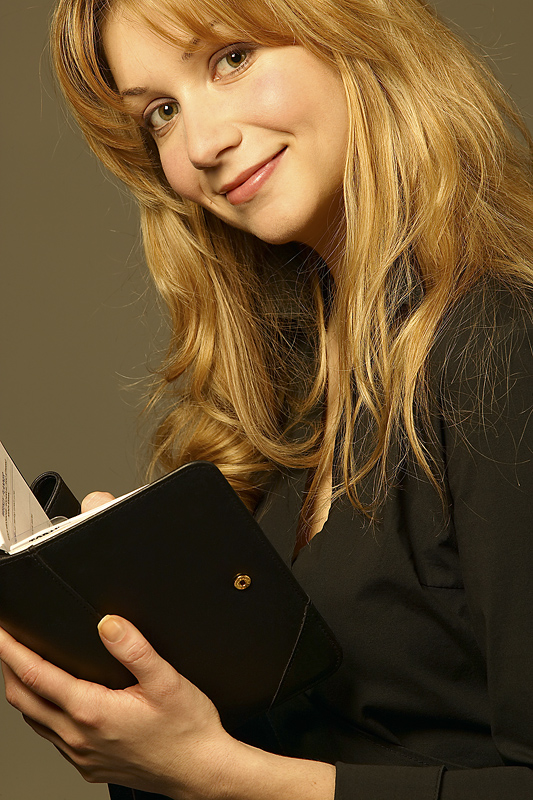 Visit our OPEN HOUSE Meeting!
Thursday, January 21st5:30 pm - 6:30 pm(Name) Toastmasters32 Bennington Drive, BalgowlahFor information, call us:  0416 000 000Visit our OPEN HOUSE Meeting!
Thursday, January 21st5:30 pm - 6:30 pm(Name) Toastmasters32 Bennington Drive, BalgowlahFor information, call us:  0416 000 000